Bulletin for Friday, April 13, 2018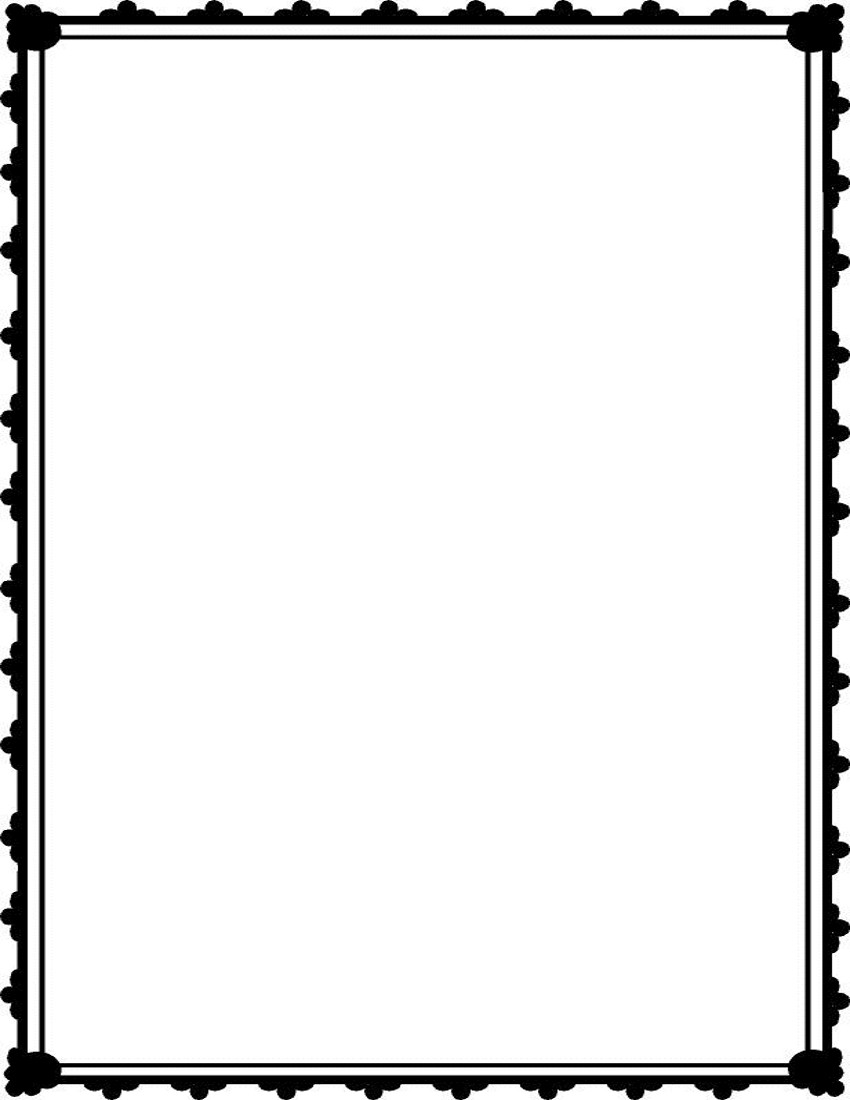 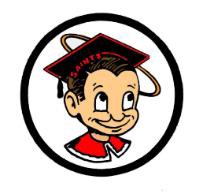 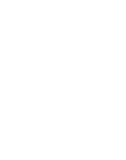 GENERALAttention 11th grade students – Smarter Balance Test begins Monday, April 16th.  Please report to the designated testing locations. Testing dates and times have been posted in the following locations; cafeteria, library, and (administration building, wall next to room 130). Looking forward to a great testing season.Seniors! There are limited amount of Class of 2018 sweaters and shirts! Get yours as soon as possible! Stop by Sammy's Corner and bring your $40.Attention OTCR Students:  Please report to room 235 at Lunch or After School on a daily basis until you have completed all of your OTCR courses. Failure to do so may affect your Graduation status.CLUBSAttention all students!!!  Are you stressed?  Do you need a break from school before all the testing?  If so, join Spanish Honor Society members for a fun and exciting event called “Stress Reliever” this Saturday, April 14th.  There will be lots of fun activities, games, food and prizes.  All is free!!! The event is from 9:30 a.m. to 2:00 p.m. by the new building (100’s).  Wear comfortable clothes and get ready to work out and have some fun.  Don’t miss out!!!Are you interested in a FREE Summer Gym pass? Join the Project Teen Health After-School Fitness Challenge starting April 24th through May 10th! What is the After-School Fitness Challenge? It is a FREE fitness program every Tuesday, Wednesday, and Thursday for 3 weeks. Where is this challenge located? It is on campus after school from 3-4pm in the aerobics room 341. It is for all fitness levels. Are you up for the challenge? If you are, pick-up a registration forms TODAY in the Health Office.SPORTS                             Santa Maria High School - Go, Saints!